Historia klasy VIIIT: Podsumowanie rozdziału IVPrzeczytaj b. dokładnie inf. na str. 198-199 a następnie wykonaj niżej zamieszczone ćwiczenia Odpowiedzi wysyłaj do wtorku !!!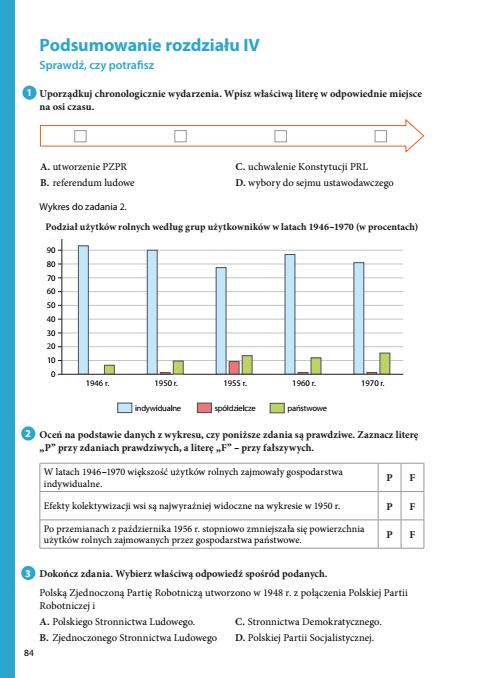 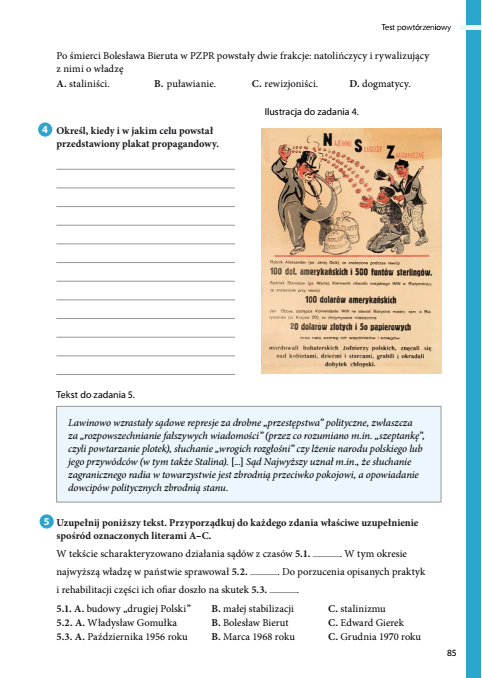 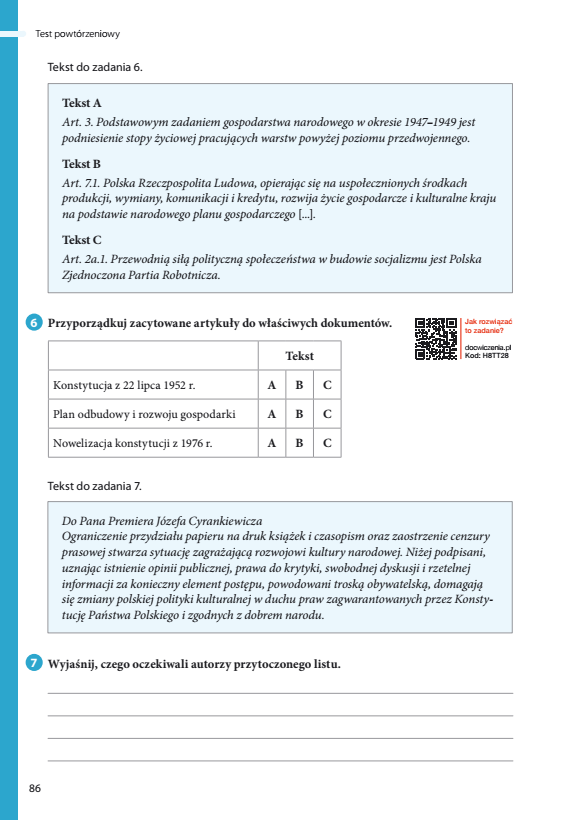 Przygotuj się do sprawdzanianuNaCoBeZu1.W jaki sposób zmieniły się granice Polski po II W. Św. (Linia Curzona, Kresy Wschodnie, Ziemie odzyskane, Śląsk , Lwów, Konferencja w Poczdamie)
2. Wyjaśnij skróty 
PRL,  WiN, PZPR, MO, PPR, UB.
3.Daty
Utworzenie PZPR
Referendum ludowe
Wybory do sejmu ustawodawczego
"Czarny czwartek", strajk w Stoczni Gdańskiej, Odsunięcie od władzy Gomułki, wprowadzenie podwyżek żywności.
Rozpędzenie demokratów U.W, Emigracja z PRL osób żydowskiego pochodzenia, Zakaz wystawiania "Dziadów", początek działalności komandosów.
4. Na czym polegała reforma rolna, Plan Sześcioletni, Kolektywizacja, bitwa o handel, mała stabilizacja, budowa "drugiej " Polski.
5. Oprócz ww.  zagadnień tekst źródłowy i wykres. Test piszemy w kolejnym tygodniu. (dokładny termin i godzinę podam później) WOS klasy VIIITemat podsumowanie rozdziału, Sprawy międzynarodowe.
Wykonaj test z podręcznika ze strony 197 bez ćwiczenia 2 i 10
Odpowiedzi wyślijTest sprawdzający będzie zapowiedziany, wcześniej podam NaCoBeZu (Dopiero po teście z historii   ) 


ChemiaLekcjaTemat: Wyższe kwasy karboksylowe. (podr. str. 169-173)Wyższe kwasy karboksylowe to te, które mają więcej niż 11 atomów węgla w cząsteczce.Na uwagę zasługują trzy z nich: palmitynowy, stearynowy i oleinowy.Kwas palmitynowy		 C15H31COOHKwas stearynowy		C17H35COOHKwas oleinowy		C17H33COOH	Dwa pierwsze to kwasy nasycone, czyli wszystkie wiązania pomiędzy węglami są pojedyncze, natomiast kwas oleinowy zawiera wiązanie podwójne pomiędzy 9 a 10 atomem węgla, licząc od grupy karboksylowej i należy do kwasów nienasyconych.Jak je rozróżnić? Najlepszą metodą jest reakcja z wodą bromową lub roztworem manganianu (VII) potasu. Kwasy nasycone nie odbarwiają wody bromowej ( brunatny kolor), natomiast kwasy nienasycone odbarwiają ( następuje wtedy rozerwanie wiązanie podwójnego i przyłączenie bromu do kwasu, w miejscu pęknięcia wiązania).Właściwości wyższych kwasów  karboksylowych:Kwas palmitynowy i stearynowy to ciała stałe o barwie białej,Kwas oleinowy jest oleistą, bezbarwną cieczą,Nie rozpuszczają się w wodzie,Nie ulegają dysocjacji jonowej,Ulegają reakcjom spalaniaReagują z metalami, tlenkami metali i z zasadami, tworząc soleSole kwasów karboksylowych- powstawanie.Sole kwasów karboksylowych są ciałami stałymi. Powstają w wyniku reakcji kwasu z metalami, tlenkami  metalu lub zasadami.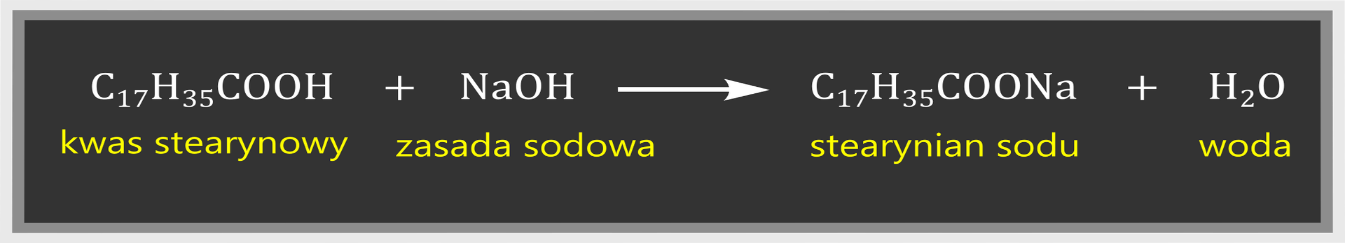 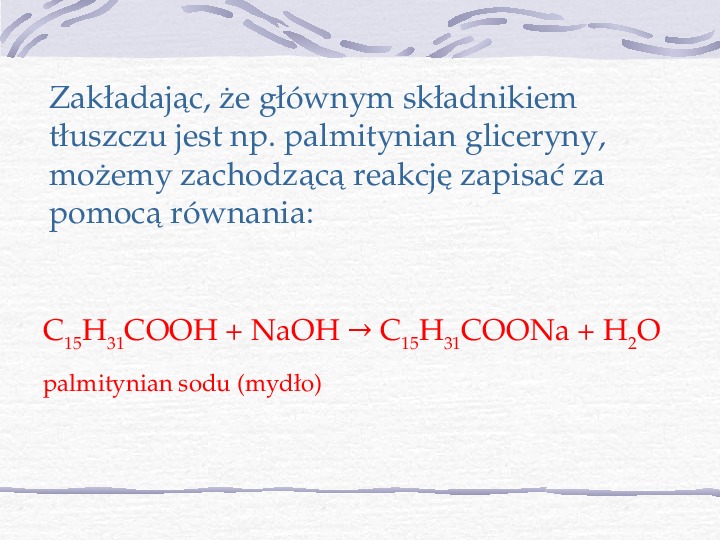 Kwas palmitynowy		zasada sodowa	palmitynian sodu		woda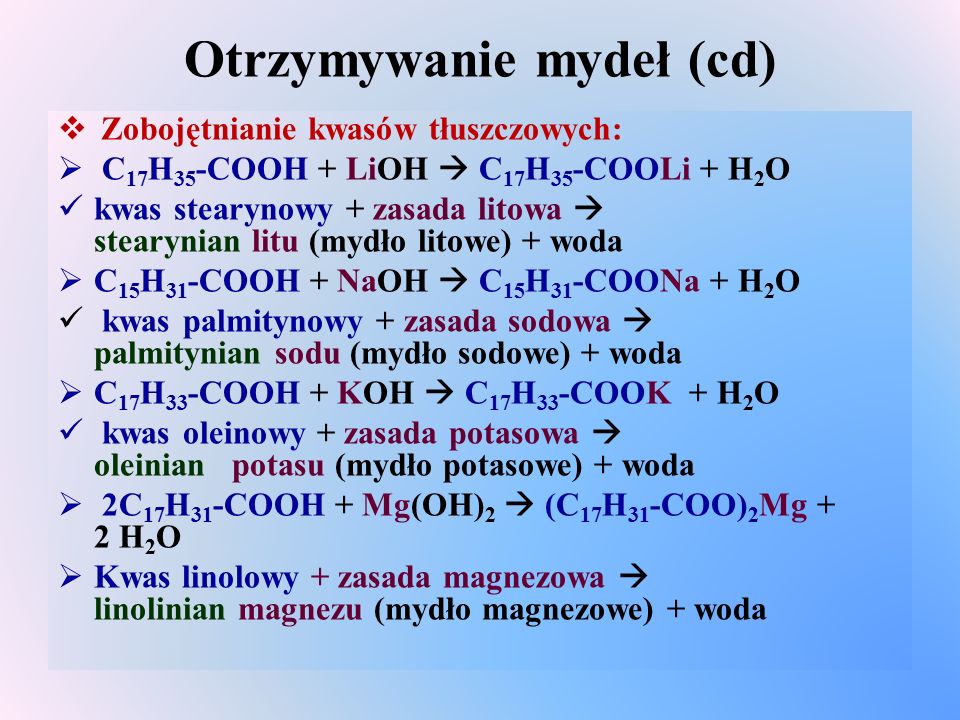 Kwas oleinowy	zasada potasowa	oleinian potasuSole sodowe i potasowe kwasów palmitynowego, stearynowego i oleinowego to mydła. Mydła sodowe to tzw. „ mydła twarde”, łatwo je formować w kostki. Sole potasowe są miękkie ( maziste), stosuje się je do produkcji płynnych mydeł.https://www.youtube.com/watch?v=dAs07qNyif0    https://www.youtube.com/watch?v=1x1kWxfIQT0Do zeszytu proszę przepisać wszystkie punkty. Nie należy przesyłać notatek.LekcjaTemat: Porównanie właściwości kwasów karboksylowych.Bardzo proszę zapoznać się z filmem poniżej. Pokazuje, jak sporządza się sketchnotkę. Proszę taką przygotować . Jej temat będzie: Niższe i wyższe kwasy karboksylowe- właściwości i zastosowanie. Zdjęcie swojej pracy proszę mi przesłać na maila anetaglod1@interia.pl do 11 maja 2020. https://www.youtube.com/watch?v=Ynk_LMv9Ub0     - film jak sporządzać sketchnotkę.Proszę o samodzielną pracę.Język niemieckiKLASA VIIIB- MATERIAŁ 04.- 08.05.2020THEMA: Möbel und Hausgeräte (meble i urządzenia domowe)Proszę ze strony 58 w podręczniku wpisać do zeszytu nazwy mebli i sprzętów domowych, słownictwo to będzie na kartkówce online, pamiętajcie, że po przecinku podane są formy liczby mnogiej (końcówki lub całe słowo) np. das Bett, -en, das Batt to łóżko, die Betten- łóżka, pamiętajcie, że w liczbie mnogiej zmieniamy rodzajnik liczby mnogiej- die.Proszę zapisać również zwroty, które potrzebne Wam będą do budowy zdań w następnej lekcji:befindet sich- znajduje sięhängt- wisiliegt- leżyist- jeststeht- stoiim Bad lub im Badezimmer- w łaziencedie Ecke- rógin der Ecke- w roguder Fußboden-  podłogaauf dem Fußboden- na podłodzein der Garage- w garażuin der Küche- w kuchnidie Wand- ścianaan der Wand- na ścianieim Schlafzimmer- w sypialniim Wohnzimmer- w saloniedie Decke- sufitan der Decke- na suficieTHEMA: Wo befindet sich hier was? (Co gdzie się tu znajduje?)Proszę zapisać po tematem zeszyciesich befinden- znajdować sięDer Kühlschrank befindet sich in der Küche- Lodówka znajduje się w kuchni (lodówka, czyli ona, 3.os.l.poj. więc końcówka czasownika –t, befindet)!!! ZADANIE NA OCENĘ:Proszę zrobić ćwiczenie 2 ze strony 52  Co gdzie znajduje się w domu? Należy poukładać zdania (10 zdań, z każdym słówkiem podanym na zielonym tle), np. Krzesło stoi na podłodze Der Stuhl steht auf dem Fußboden. 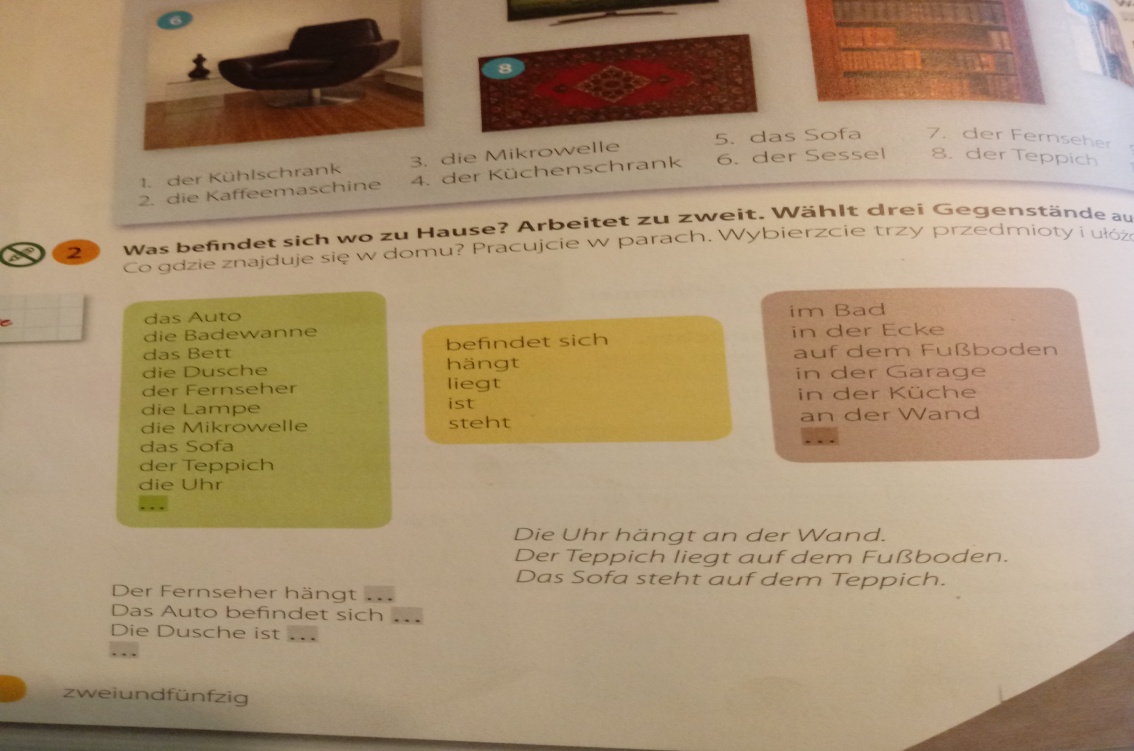 Wszystkie słówka i zwroty, które są na żółtym i brązowym tle w tym ćwiczeniu macie przetłumaczone powyżej i wpisywaliście do zeszytu. Proszę ułożyć 10 zdań i przetłumaczyć każde zdanie na język polski, zdjęcie z zeszytu z ułożonymi i przetłumaczonymi zdaniami należy odesłać do 8 MAJA (PIĄTEK) na maila: j.niemiecki.sp.olesno@gmail.com, dziękujęMożecie sprawdzić, jak idzie Wam zapamiętywanie słówek:https://quizlet.com/pl/449567171/meble-niemiecki-flash-cards/J. ANGIELSKIKLASA VIIIBTopic: Krótka wypowiedź pisemna. Powtórzenie wiadomości.Na dzisiejszej lekcji kończymy dział 9. Chciałabym, abyśmy w tym tygodniu napisali test online z tego materiału 06.05.2020 o 10.30. Powtórzcie czas Present Perfect, różnice między  for i since oraz słownictwo (związane z kulturą, książkami, typami filmów). Szczegóły prześlę na Messengerze.Proszę przeanalizować ćwiczenie 2 i 4 z podręcznika ze strony 101 – dotyczą one błędów interpunkcyjnych. Przepiszcie do zeszytu nowe zwroty: recommend – polecać, 
You won’t be disappointed – nie będziesz rozczarowany. W ramach powtórzenia materiału proszę przeanalizować ćwiczenia 2, 4 i 9 ze strony 114-115 w podręczniku.Zadanie domowe:Przepiszcie do zeszytu i rozwiążcie ćwiczenia 3, 6 i 10 ze strony 114-115 w podręczniku.
Proszę o przesłanie pracy na mój adres email: szkotakiwona1@gmail.com (może być 
w formie zdjęcia z zeszytu, skanu, bądź jako wiadomość email). Proszę w temacie wpisać imię i nazwisko oraz klasę. W razie jakichkolwiek pytań bądź wątpliwości proszę o kontakt na wskazany adres email.Topic: Illnesses and symptons.Proszę przypomnieć sobie słownictwo związane ze zdrowiem i chorobami. Przepiszcie do zeszytu słówka, które są pod ćwiczeniem 7 w podręczniku na stronie 117 i przetłumaczcie je. Podobnie proszę zrobić z ćwiczeniem 1 na stronie 119. Zadanie domowe:Proszę wykonać ćwiczenia 1-3 ze strony 58 oraz 6-8 ze strony 59 w zeszycie ćwiczeń. Proszę o przesłanie rozwiązań na mój adres email. Proszę również wykonać ćwiczenia online: https://wordwall.net/play/821/265/901 Należy podać tam imię, nazwisko oraz klasę, abym mogła ocenić Waszą pracę.Take care of Yourself, remember – wash Your hands :)Iwona SzkotakEdukacja dla bezpieczeństwa.Temat : OmdleniaDrogi uczniu przepisz do zeszytu (możesz wkleić) notatkę1. Przyczyny omdleń: długie przebywanie w pozycji stojącejnadmierny wysiłek fizycznysytuacja powodująca nagłe, odruchowe rozszerzenie naczyń krwionośnych (np. widok krwi, stres)zaburzenia rytmu sercadłuższe przebywanie w zatłoczonych pomieszczeniachnagła zmiana pozycji ciała2. Objawy zwiastujące omdlenia:szum w uszachuczucie słodkości w ustachuczucie gorącaobfite pocenie sięzaburzenia widzenia (mroczki przed oczami)dusznośćzawroty głowykołatanie sercapoczucie gwałtownej utraty siłbladość skórymrowienieNastępnie zobacz film:https://www.youtube.com/watch?v=ciHPbH1QSR0lub inny dowolny, który omawia zasady postępowania przy omdleniach i odpowiedź na pytanie w przypadku, gdy: Zadanie podlegające ocenie:Podczas uroczystości zakończenia roku szkolnego stojąca obok koleżanka zemdlała. Opisz sposób udzielenia jej pierwszej pomocy.KLASA VIII GEOGRAFIATEMAT: SPRAWDZIAN WIADOMOŚCI Z DZIAŁU „AMERYKA PÓŁNOCNA I AMERYKA POŁUDNIOWA”1.Uzupełnij tabelę dotyczącą przyczyn i skutków cyklonów tropikalnych i tornad w Ameryce Północnej. Wpisz znak X we właściwych komórkach.2.Uzupełnij tabelę literami odpowiadającymi przyczynom i skutkom wylesienia Amazonii.A.Zwiększenie zawartości tlenku węgla w powietrzu.B.Pozyskanie cennych i rzadkich gatunków drewna.C.Zamiana terenów leśnych na pola uprawne.D.Zmniejszenie liczby gatunków roślin i zwierząt.E.Erozja i degradacja gleb.F.Tworzenie pastwisk.G.Zniszczenie ekosystemów.H.Zniszczenie terenów życiowych Indian.I.Zaburzenie obiegu wody w atmosferze.J.Budowa kopalń.3.Skreśl błędne wyrazy w zdaniach tak, aby podane informacje były prawdziwe.A.Rdzenną ludnością zamieszkującą obszary arktyczne  są Inuici/Indianie.B.Rdzenną ludności zamieszkującą Andy są Indianie/Aleuci.C.Wyniszczenie ludności rdzennej w czasie kolonizacji Ameryki to jedna z wielu przyczyn/ jeden z wielu skutków zanikania kultur pierwotnych w Ameryce.4.Podkreśl dwie przyczyny powstawania slamsów w wielkich miastach Ameryki.zbyt duży napływ ludności do miast, wysoki poziom przestępczości, utrudniony dostęp do edukacji, zbyt mała liczba miejsc pracy w miastach5.Wymień trzy cechy megalopolis.………………………………………………………………………………………………………………………………………………………………………………………………………………………………………………………………………………6.Oceń informacje. Wpisz P, jeśli informacja jest prawdziwa, lub F, jeśli jest fałszywa.7.Zaznacz zestaw, w którym znalazły się dowody na to, że Stany Zjednoczone są potęgą gospodarczą świata.1.Największy światowy producent energii elektrycznej.2.Obecność kapitału amerykańskiego prawie we wszystkich państwach świata.3.Największy na świecie udział rolnictwa w strukturze PKB.4.Bardzo dobrze rozwinięty przemysł zaawansowanych technologii.5.Całkowita samowystarczalność w pozyskiwaniu surowców mineralnych.A.2,3,4	B.1,2,3		C.2,4,5		D.1,2,48.Podkreśl nazwy dwóch firm, które mają swoje siedziby w Dolinie Krzemowej.Sharp, Facebook, Sony, Apple, ToshibaGotowy sprawdzian proszę przesłać w poniedziałek  04.05. 2020r. do godziny 15:00  na adres elanowak03@gmail.comProszę podać imię i nazwisko oraz klasę.Klasa 8 A i B (katecheza z zadaniem na 2 godz. lekcyjne)Temat :”Biblia – moja mała Ojczyzna”Narysuj w zeszycie na pół strony otwartą Księgę Pisma Świętego i zapisz na tej księdze SWÓJ ulubiony cytat z Pisma Świętego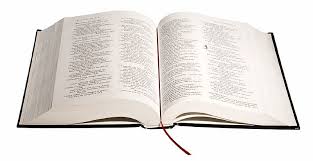 Korzystając z poniższego artykułu, wypisz 10 ciekawostek nt. Biblii, które Cię najbardziej zainteresowałyhttps://www.biblijny.org/2/349/artykul/(Proszę mi to przysłać jako zadanie domowe! Na pocztę lub Messenger)!!!!!!!Przeczytaj w ciągu tygodnia (w dowolnym czasie) Dwa Listy św. Piotra FIZYKA4.05-8.05Temat: Utrwalenie wiadomości o zjawiskach magnetycznychNaCoBeZUwiem, że wokół Ziemi i magnesu trwałego istnieje pole magnetyczneznam i rozumiem pojęcia: magnes, bieguny magnesu, ich symbolewiem, jak oddziałują ze sobą bieguny magnetycznewiem, z jakich substancji wykonuje się magnesy trwałe,wiem, że każda część podzielonego magnesu staje się magnesemznam i rozumiem pole magnetyczne oraz pojęcia: linie pola magnetycznego, zwrot linii pola wiem, że wokół przewodnika z prądem istnieje pole magnetyczne potrafię wskazać wychylenie igły magnetycznej pod przewodnikiem z prądemznam i rozumiem regułę prawej dłoni(określam bieguny zwojnicy z prądem)potrafię określić na płaszczyźnie kształt i zwrot linii pola magnetycznego wytworzonego przez zwojnicę z prądem i podać ułożenie opiłków żelaznychwiem, że elektromagnes zbudowany jest ze zwojnicy i umieszczonego w niej rdzenia ze stali miękkiejwiem, że na przewodnik z prądem umieszczony w polu magnetycznym działa siła elektrodynamiczna potrafię określić kierunek i zwrot siły elektrodynamicznej (zastosowanie reguły lewej dłoni)wiem, od czego zależy zwrot i wartość siły elektrodynamicznejwiem, że w silniku elektrycznym energia elektryczna zamienia się w energię mechanicznąznam budowę i zasadę działania silnika elektrycznegowiem, że w silnikach elektrycznych wykorzystuje się oddziaływanie pola magnetycznego na przewodnik z prądemwiem, że prąd indukcyjny powstaje w obwodzie znajdującym się w zmiennym polu magnetycznym wiem, że domowa instalacja zasilana jest prądem przemiennym wiem, że symbol ~ oznacza, że urządzenie należy zasilać prądem zmiennym.wiem co to jest fala elektromagnetyczna i widmo fal elektromagnetycznych,podają przykłady fal elektromagnetycznych i wiem, że różnią się długością i częstotliwościąznam i stosuje wzór na długość fali elektromagnetycznejProszę powtórzyć sobie cały magnetyzm wg powyższego NaCoBeZU, a następnie w zeszycie odpowiedzieć  z objaśnieniami na pytania i zadania ze stron 168-169-nie odsyłać.BIOLOGIA klasa VIII bTemat: Podsumowanie działu „Ekologia” (czwartek, 7 maja)Uwaga! Dnia 13 maja (środa) odbędzie się sprawdzian online z działu „Ekologia”. 
Szczegóły przekażę na Messenger klasy.Na Messenger przekażę również prezentacje multimedialne dotyczące działu „Ekologia”.Przeczytaj treść podręcznika ze strony 129-132 (Podsumowanie).Wykonaj SAMODZIELNIE  kartę pracy i wyślij ją do oceny (termin do 12 maja)I. Rozwiąż krzyżówkę.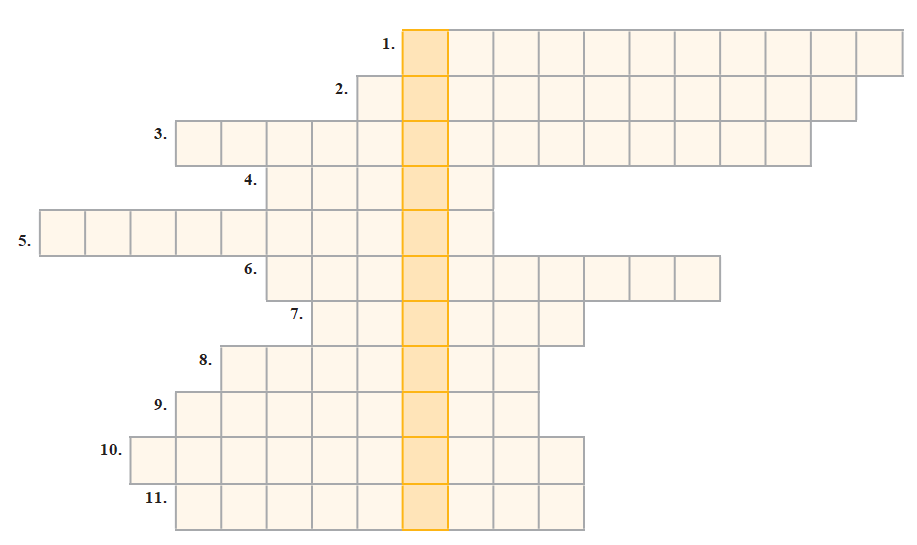 Zależność, w której jeden gatunek odnosi korzyści, a drugi gatunek nie ponosi strat ani nie odnosi korzyści.Proces zapewniający ciągłość występowania gatunków.Sposób odżywiania organizmów polegający na zjadaniu roślin.Gromada kręgowców zdolnych do aktywnego lotu.Miejsce, o które rywalizują osobniki tego samego gatunku i w którym wychowują 
potomstwo i zdobywają pożywienie.Ważność osobników w stadzie.Inne określenie na oddziaływania antagonistyczne.Osobniki podobne do siebie, o zbliżonych wymaganiach życiowych. Mogą wydawać płodne potomstwo.Możliwy skutek konkurencji międzygatunkowej.Zwierzęta, o które konkurują rośliny.Zespół osobników jednego gatunku żyjących równocześnie na jednym terenie.II. Podaj dwie wady wynikające ze skupiskowego rozmieszczenia organizmów.……………………………………………………………………………………………………………………………………………………………………….………………………III. Wykresy prezentują wyniki doświadczenia, w którym badano konkurencję między dwoma gatunkami mikroorganizmów zajmujących pokrywające się nisze ekologiczne. We wszystkich hodowlach panowały jednakowe warunki. Oba gatunki odżywają się tym samym rodzajem pokarmu. Gatunek A charakteryzuje się wolnymi podziałami komórkowymi oraz wymaga większej ilości pokarmu. Natomiast gatunek B charakteryzuje się szybkimi podziałami komórkowymi oraz lepiej radzi sobie z niedoborami pokarmu.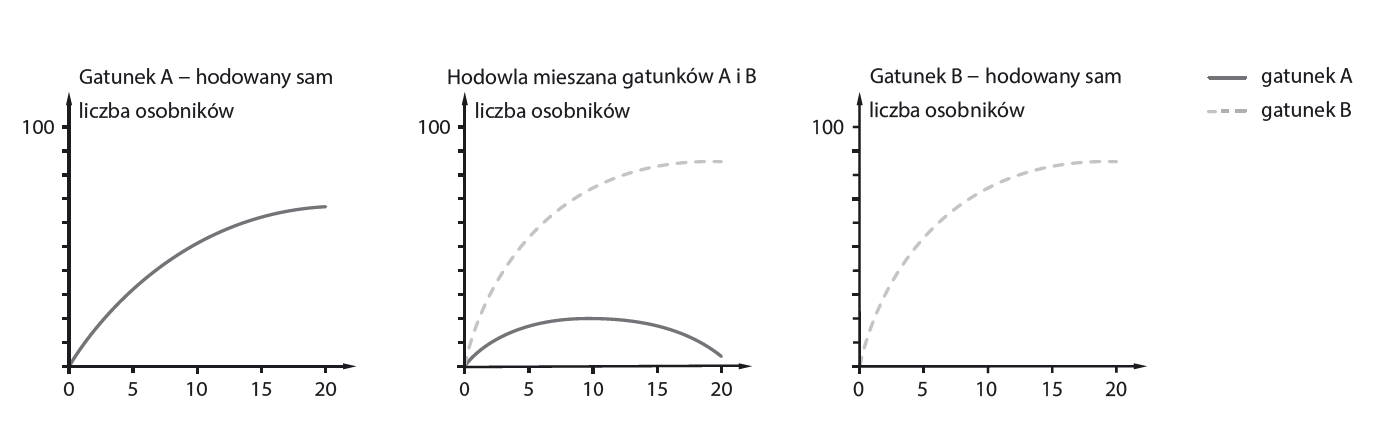  a) Wskaż gatunek, który został wyeliminowany podczas hodowli mieszanej.…………………………………………………………………………………………………b) Podaj prawdopodobną przyczynę wymarcia jednego z gatunków podczas hodowli mieszanej.…………………………………………………………………………………………………IV. Uzupełnij tabelę. Porównaj pijawki i tasiemce.JĘZYK POLSKI KL. VIII BDrodzy Uczniowie!  Przed nami kolejny tydzień nauki zdalnej. Pracujcie na miarę Waszych możliwości. Starajcie się korzystać z różnych materiałów do powtórki przed egzaminem, np. dostępnych pod tymi linkami:https://www.cke.gov.pl/egzamin-osmoklasisty/materialy-dodatkowe/zestawy-zadan-powtorkowych/https://maszuwage.pl/egzamin-osmoklasisty/https://www.egzamin-osmoklasisty.pl/90-test-osmoklasisty-jezyk-polski-probny-nr-4.htmlhttps://quizizz.com/admin/quiz/5c84e593f09bce001be41214/egzamin-osmoklasisty-powtorzenie4 maja, poniedziałekTEMAT: Treść i zakres znaczeniowy wyrazów.- zapoznaj się z wiadomościami z ramki na s. 189 w podręczniku- treść i zakres wyrazu- zapisz te wiadomości w zeszycie,Zapamiętaj:Im zakres nazwy jest szerszy, tym mniej dokładna jest jego treść – ponieważ obejmuje więcej wyrazów( np. pies- każde zwierzę będące psem, chociaż różnej rasy) . Natomiast im zakres będzie węższy, tym treść będzie bogatsza, konkretniejsza i tym samym coraz mniej przedmiotów może się do niego zakwalifikować (np. jamnik- konkretna rasa psa)- dla pełniejszego zrozumienia materiału zapoznaj się z prezentacją pod tym linkiem: https://www.slideshare.net/guest0e890c/bosch?next_slideshow=1- wykonaj zad. 1 i 2 w zeszycie ćwiczeń na s. 80,- dla utrwalenia wiadomości zapoznaj się z dodatkowym materiałem tutaj:https://prezi.com/zu7i7mviykr_/tresc-i-zakres-wyrazu/5 maja, wtorekTEMAT:  Zabiegi retoryczne w przemówieniu Majora- bohatera „Folwarku zwierzęcego”. - przeczytaj fragment „Folwarku zwierzęcego” G. Orwella na s. 190- 192 w podręczniku,- na podstawie przeczytanego tekstu ustal, kim jest Major i jaka jest jego pozycja wśród zwierząt,- ustal i zapisz w zeszycie, co jest tematem i celem przemówienia Majora,- przeanalizuj przemówienie Majora, w tym celu wykonaj zadanie 2 b- przerysuj tabelę do zeszytu i ją uzupełnij.- możesz skorzystać z dodatkowego materiału tutaj:https://prezi.com/lvnbscu4da_v/folwark-zwierzecy/6 maja, środaTEMAT: Dlaczego nie mówimy o tym, co nas boli, otwarcie?- zapoznaj się z tekstem pt. „Tolerancja” na s. 194 w podręczniku,- wysłuchaj nagrania w wykonaniu Stanisława Sojki:https://www.youtube.com/watch?v=9BumASVvgmg- opisz w zeszycie własnymi słowami, o czym jest utwór Stanisława Sojki, co oznaczają zawarte w tekście sformułowania: mówić otwarcie, budować ściany wokół siebie, zamykać się na kogoś, możesz w notatce wykorzystać słownictwo z zad. 1 a na s. 195 w podręczniku,- wyjaśnij pisemnie w zeszycie w jednym zdaniu, jak rozumiesz refren piosenki,- skorzystaj z e- lekcji o tolerancji pod tym linkiem:https://view.genial.ly/5e9dde683b6beb0db86ae516/presentation-z-tolerancja-nam-do-twarzy?fbclid=IwAR2jNHU5a4DNxQPWyaGgcG00xVkYifz_jMyzKSyOIwzKnWxs7mw2GwoE7Hs7 maja, czwartekTEMAT: Językowe sposoby osiągania porozumienia.- zapoznaj się z informacjami w ramce na s.196 w podręczniku,- wypisz z tych informacji do zeszytu zasady  ułatwiające porozumienie ( pogrubiony druk),- ustal, które z wypowiedzi w dymkach w zad. 1 na s. 196 w podręczniku nie zawierają językowych elementów negatywnie wpływających na osiągniecie porozumienia, wypisz je w zeszycie.8 maja, piątekTEMAT: Przygotowujemy się do egzaminu ósmoklasisty.- przeczytaj tekst „Piekło i niebo” na s. 212 w podręczniku,- wykonaj pisemnie w zeszycie zadania: 1, 2  ze s. 212 w podręczniku oraz zad. 10, 12a, 13 (oprócz Juranda) ze s. 213 w podręczniku,- wyżej wymienione zadania przyślij mi do oceny na adres e-mail lub Messenger. - w wolnym czasie powtórz sobie wiadomości o  formach wypowiedzi pisemnych pod tym linkiem:https://view.genial.ly/5e96e928fd084a0da95e8a35/interactive-image-formy-wypowiedzi?fbclid=IwAR1ZXNjl6JG14jm3v10eBE0tC4hwaOfwnEIIsdSAmjNLeiwlBumEgsqvuHIW godzinach zajęć edukacyjnych wynikających z planu godzin lekcyjnych jestem do dyspozycji Uczniów i Rodziców poprzez aplikację Messenger.W celu konsultacji proszę kontaktować się drogą mailową na mój adres anetadymon@o2.pl  lub przez aplikację Messenger, codziennie w godzinach 16.00- 18.00.Matematykaklasa VIII bDzień dobry. Bardzo proszę o przysłanie do oceny rozwiązania zadań z podręcznika str.283 Czy już umiem? oraz trzy zadania z tematu symetralna odcinka na mój adres e- mail: azczupryna@wp.pl  do piątku  08.05. 2020. Proszę wysłać do mnie na e- mail lub gdyby ktoś miał problem to proszę o przysłanie  zdjęcia na Messenger: Anna Czupryna. Jeżeli ktoś rozwiązuje zadania dla chętnych to również proszę o przysłanie tych rozwiązań.Ewentualne pytania proszę przesłać na adres e- mail. Konsultacje dla uczniów klasy VIIIb i ich rodziców: w czwartki od 16.00 – 18.00  Messenger lub e- mail. Powodzenia i życzę zdrowia.04.04.2020 (poniedziałek)Temat: Długość okręgu i pole koła – zadania.Cel: przypomnisz sobie wzory na obliczanie długości okręgu i pole koła i zastosujesz je do rozwiązywania zadań.Zapoznaj się na str.280 z definicją pierścienia kołowego. Przepisz do zeszytu.Rozwiąż w zeszycie ćw.5 str.280Zapoznaj się z przykładowymi zadaniami dotyczącymi obliczania pola koła i długości okręgu.Przykład1Oblicz pole koła i długość okręgu o średnicy 10cm.Rozwiązanie:Średnica koła jest najdłuższym odcinkiem wewnątrz koła, który przechodzi przez środek koła. Jeśli średnica wynosi 10cm, to promień jest 2 razy krótszy, czyli 5cm.Dalej stosujesz poznane wzory na obwód i pole koła.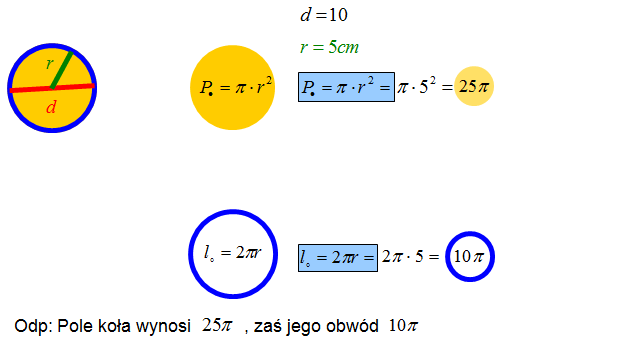 Przykład 2
Oblicz promień koła o polu 36π cm2.Rozwiązanie:Dane:P=π⋅r2P=36π cm2Można w tym momencie przekształcić wzór na pole koła i wyznaczyć r lub bezpośrednio wstawić dane z zadania do wzoru na pole koła. Wybierzemy ten drugi sposób. W miejsce P wstawiasz wartość liczbową pola koła:36π=π⋅r2Dzielimy w myślach cale równanie przez π otrzymujemy:36=r2r==6cmOdpowiedź: Promień koła wynosi 6cm.https://matfiz24.pl/kolo-okrag/pole-kola-dlugosc-okregu-zadaniaPrzykład 3
Oblicz pole niebieskiego koła oraz zielonego i pomarańczowego pierścienia. Promienie odczytaj z rysunku.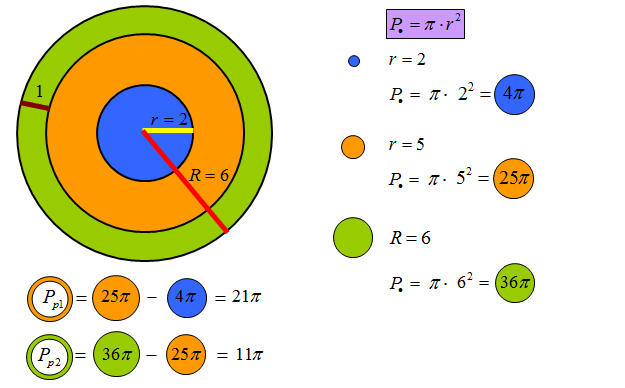 Przykład 4
Jaką drogę pokona deskorolka mająca koło o promieniu 4cm, jeśli wiemy, że jej koło wykonało 300 obrotów?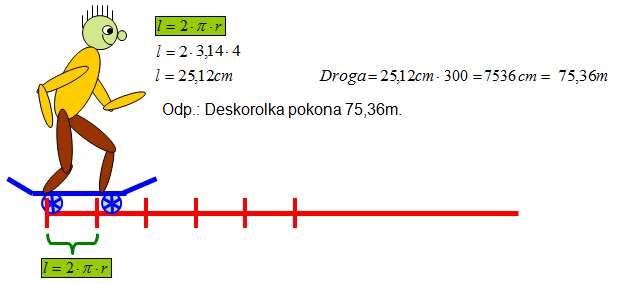 Podręcznik str.283 Czy już umiem? Te zadania przyślij do oceny.05.05.2020 (wtorek)Temat: Oś symetrii figury.Cel: nauczysz się co to jest oś symetrii figuryOglądnij filmhttps://pistacja.tv/film/mat00491-figury-symetryczne-wzgledem-prostej?playlist=424https://pistacja.tv/film/mat00493-figury-osiowosymetryczne?playlist=424Przerysuj do zeszytu wielokąty foremne ze str.286 w podręczniku i zaznacz  ich osie symetrii.Podręcznik  str. 290 zad.3;  str.291 zad.9 . Rozwiązania zadań zapisz w zeszycie06.05.2020  ( środa)Temat: Środek symetrii figury.Cel: dowiesz się, co to jest środek symetrii figury. Przeczytaj z podręcznika str. 287 i str.288  definicja figury środkowosymetrycznej, środek symetrii figury, ile punktów symetrii może mieć figura.Oglądnij filmy: https://epodreczniki.pl/a/figury-srodkowosymetryczne/DcU3JYnvnhttps://www.youtube.com/watch?v=FiEYbpnJ7fsNarysuj w zeszycie dwie takie figury, aby miały środek symetrii i zaznacz go.Podręcznik str. 292 Czy już umiem?08.05.2020 (piątek)Temat: Symetralna odcinka.Cel: nauczysz się, jak się rysuje i co to jest symetralna odcinka.Zapoznaj się z filmami:https://epodreczniki.pl/a/symetralna-odcinka/DWBctl6fVhttps://www.youtube.com/watch?v=zUgNLiSU-EUPrzeczytaj opis konstrukcji symetralnej odcinka i wykonaj taką konstrukcję w zeszycie.Konstrukcja symetralnej odcinka – to podział odcinka na dwie równe części wykonując prostą prostopadłą przechodzącą przez jego środek. Do jej narysowania niezbędna jest linijka oraz cyrkiel.Wykonanie konstrukcji najlepiej zobrazować w czterech krokach:Krok 1
Rysujesz odcinek AB.Krok 2
Wbij nóżkę cyrkla w punkt A i odmierz rozwartość cyrkla większą niż połowa odcinka. Nie zmieniając rozwartości cyrkla narysuj dwa wyraźne łuki: nad i pod odcinkiem.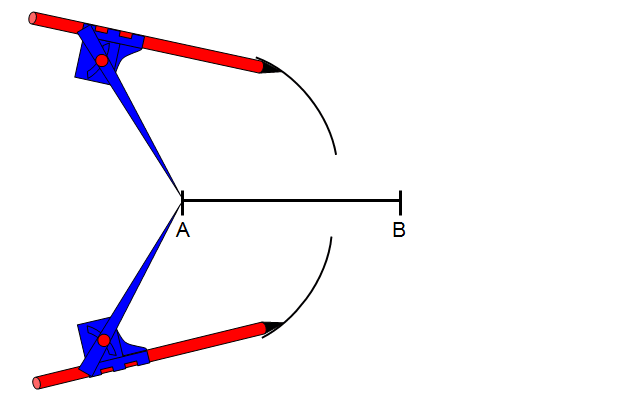 Krok 3
Tą samą rozwartością cyrkla rysujesz łuki z drugiego końca odcinka, czyli z punktu B. 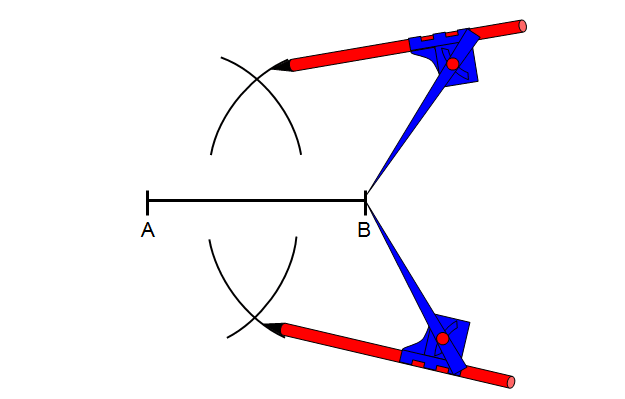 Krok 4
Otrzymane łuki przecinają się w dwóch punktach. Jeden na górze drugi na dole odcinka. W tym kroku łączysz otrzymane dwa punkty prostą symetralną. 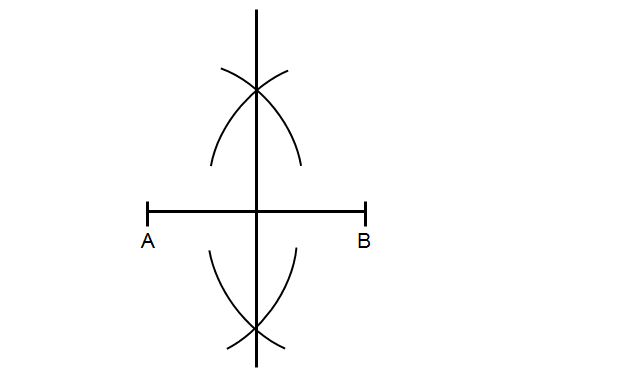 Zadania :1.Narysuj w zeszycie dowolny odcinek i podziel go konstrukcyjnie na 4 równe części. Wskazówka: najpierw podziel odcinek na dwie równe części rysując symetralną odcinka, a następnie każdą połówkę też podziel na połowę rysując jej symetralną.2.Narysuj w zeszycie dowolny odcinek i podziel go konstrukcyjnie na 8 równych części. 3.Podręcznik str.296, zad.2Te zadania prześlij do oceny.WYCHOWANIE FIZYCZNELinki do ćwiczeń: https://www.youtube.com/watch?v=OFNJYSN0ZIUhttps://www.youtube.com/watch?v=DP5Gib9SXo8WDŻKlasa VIII b i VIII cTemat: Zmiany psychiczne w okresie dojrzewania.POKWITANIE jest etapem rozwoju człowieka, na którym osiąga on dojrzałość płciową. Z tego względu zachodzą w tym okresie gwałtowne zmiany fizyczne polegające na wykształceniu się pierwszo- i drugorzędowych cech płciowych. Jednak również ważnym elementem dojrzewania płciowego jest rozwój psychiczny. Jaka jest Twoja wiedza na ten temat? Na to pytanie pomoże ci odpowiedzieć ten film.Oglądnij film na youtube  www.youtube.com/watch?v=ZzBFN4CPEf0Zapoznaj się z tekstem Człowiek dojrzały emocjonalnie jest w stanie m.in. świadomie wybierać wyznawane przez siebie wartości czy wchodzić w dojrzałe relacje z innymi ludźmi, oprócz tego jest on samodzielny i zdolny do myślenia abstrakcyjnego. Zanim jednak do tego dojdzie, najpierw musi zajść proces dojrzewania psychicznego. Okres ten jest trudny zarówno dla doświadczającego go nastolatka/młodego dorosłego, jak i dla jego najbliższego otoczenia, którym zazwyczaj są rodzice.Objawy dojrzewania psychicznego (emocjonalnego)W procesie dojrzewania emocjonalnego młodzi ludzie bywają niezwykle emocjonalni. Przyczyną tzw. huśtawek nastroju są hormony – w okresie dorastania dochodzi bowiem do dynamicznych zmian stężeń tych substancji w organizmie. Po epizodach wyjątkowo dobrego nastroju pojawiać się mogą – nagle i niespodziewanie – stany zupełnie odmienne, popularnie określane jako „doły”. Rodzicom może się wydawać, że ich pociecha jest humorzasta, ciężka w obyciu, a tak naprawdę winę za jej stan ponoszą zachodzące w organizmie przemiany.Z huśtawkami nastrojów związane jest również popadanie z jednej skrajności w drugą. Pozornie błahe aspekty mogą być wyjątkowo silnym przedmiotem zainteresowania nastolatków, inne sprawy mogą z kolei być przez nich wybitnie negatywnie i krytycznie oceniane (na przykład fascynacja jedną subkulturą, a negacja jakiejś innej, uznawanej za beznadziejną i głupią).Okres dojrzewania to czas, w którym młody człowiek przygotowywany jest do wejścia w dorosłość. To właśnie wtedy ustalają się (wstępnie) jego główne poglądy, system wartości oraz poczucie własnego „ja”. Procesy tego rodzaju mogą budzić niepokój w rodzicach – zazwyczaj to oni wcześniej stanowili dla swojego dziecka wzór, to ich wartości były traktowane jako obowiązujące, tymczasem... Podczas dojrzewania psychicznego, nastoletni człowiek może je negować, dyskutować z rodzicami na ich temat oraz kierować się zupełnie innymi, samodzielnie wybranymi, wartościami. Konsekwencją tego typu zjawisk i myśli może być izolowanie się od rodziców, chociażby poprzez zamykanie się we własnym pokoju czy preferowanie przebywania z rówieśnikami. Pojawiać się mogą też próby podkreślenia swojej indywidualności, czy to poprzez stawanie się przedstawicielem jednej z subkultur, czy przez krzykliwe ubieranie się lub nietypową fryzurę.Przyczyny i skutkiCyklontornado1.Setki zniszczonych domów, setki ofiar śmiertelnych, katastrofalne powodzie, ewakuacja ludności.2.Powstaje, gdy gorące i wilgotne powietrze napotyka na zimne i suche.3.Powstaje nad silnie nagrzanymi oceanami w  obszarach międzyzwrotnikowych. 4.Setki domów zrównanych z ziemią, wiele połamanych  drzew, zniszczone linie energetyczne.Wylesianie AmazoniiWylesianie AmazoniiPrzyczynySkutki1.Megalopolis BosWash obejmuje Filadelfię.2.Megalopolis ChiPitts obejmuje Detroit3.Największe megalopolis znajduje się na wschodnim wybrzeżu Stanów Zjednoczonych.4.Najludniejszym miastem Brazylii jest Los Angeles.PijawkaTasiemiecTyp pasożytaŚrodowisko życiaKształt ciałaRodzaj pobieranego pokarmuPrzystosowaniedo pasożytniczego trybu życia